АНКЕТА ЧЛЕНСТВА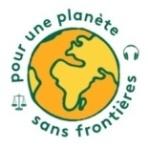 ДЛЯ ФИЗИЧЕСКОГО ЛИЦА« Для Планеты без границ » (PUPSF  Pour une Planète Sans Frontières) представляет собой сеть из около 100 волонтеров, переводчиков, и юристов-исследователей, которые мобилизуются в наших проектах, таких как "Переводчик для всех", "Переводчик в школе" и "Лингвист-юрист для всех", таким образом любое иностранное лицо : семьи- аллофоны, лица прибывшие впервые, просители убежища, люди в очень нестабильных ситуациях - независимо от их происхождения и уровня понимания языка. Мы оказываем юридическую, геополитическую и лингвистическую помощь примерно на 40 языках в рамках различных проектов.Данное членство дает доступ к эксклюзивным услугам. Информация об участнике:Господин:Фамилия:Имя:Профессия:Адрес:Электронная почта :Госпожа :Имя:Город:Страна:Почтовый индекс:Телефон:Ежегодный взносЧленство действительно в течение одного года со дня подписки.Я плачу годовое членство составляющее 30 евро.В случае, если я являюсь бенефициаром пособия «  Солидарность трудовых доходов » (фр. RSA Revenu de solidarité active)  или пособие для лиц, ищущих убежища,ежегодная плата составляет 15 евро.(прикрепить подтверждающий документ).  Я оплачиваю банковской картой через  раздел для членства нашего сайта www.pouruneplanetesansfrontieres.eu,  или чеком на имя получателя « Pour une Planète Sans Frontières». Чек должен быть приложен к анкете и отправлен по адресу:Pour Une Planète Sans Frontières14 Rue Charles V 75004 Париж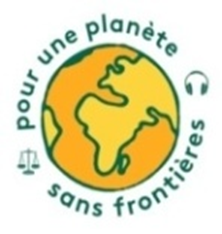 АНКЕТА ЧЛЕНСТВА ДЛЯ ФИЗИЧЕСКОГО ЛИЦАБыть членом ассоциации «  Pour Une Planète sans Frontières » значит:Воспользоваться опытом организации закона об ассоциации 1901 года с более чем 10-летним опытомСтать частью одной из наших  местных общин, расположенных в нескольких регионах, что позволяет Вам быть в контакте с другими новичками и юристами,   переводчиками, чтобы облегчить Вашу интеграцию и обустройство во ФранцииУчаствовать в мероприятиях, организованных ассоциациейПреимущества:Став членом PUPSF , вы получите выгоду от:Помощи переводчика-волонтера по телефону или для поездки один раз в месяц, при условии наличия переводчика,  а также его наличия по месту проведения посредничестваЛьготные тарифы по письменным переводам документовВозможность связаться по электронной почте,24 /7, с адвокатом, при содействии переводчика, для того, чтобы иметь возможность задать свои вопросы в следующих областях: заявление на визу во Франции (сбор досье и апелляция в случае отказа в визе), помощь в спорах повседневной жизни (трудовое право и социальное обеспечение, жилье, права потребителей и т.д.).Приглашение на мероприятия, организованные PUPSFПодписьНижеподписавшийся  обязуется выплачивать ежегодные взносы в фонд   «Pour une Planète Sans Frontières», уважать ее ценности и соблюдать ее правила.  Подпись:Дата: